 EAL/D Module B: Language, Identity and Culture Overview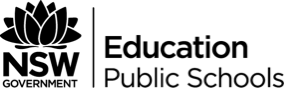 Module B: Language, Identity and CultureLanguage has the power to both reflect and shape individual and collective identity. In this module, students explore and analyse the ways that language is used to express the complexities and subtleties of personal, social and cultural identity. They investigate how textual forms and conventions and language structures and features are used to communicate information, ideas, values and attitudes which inform and influence perceptions of ourselves and other peoples. Students also consider the impact texts have on shaping individuals’ or communities’ sense of identity.Through the study of one prescribed text and a selection of related material, students develop awareness and understanding of how our perceptions of and relationships with others and the world are shaped by written, spoken and visual language. Through close language study, and by experimenting with different language choices, they consider and reflect on ways that texts affirm or challenge prevailing assumptions and beliefs about individuals and lifestyles, and about social and cultural groupings. They consider representations of and perspectives on culture and identity and they investigate and reflect on their own and others’ experiences of adapting to changed circumstances.Analysis of the Rubric for Key Ideas and ConceptsHow language has the power to both reflect and shape individual and collective identity How language is used to express the complexities and subtleties of personal, social and cultural identityDeveloping awareness of how language shapes our perceptions of and relationships with others and the world How representations of and perspectives on culture and identity shape individual and collective experiences of adaption to changed circumstancesConsider the way that texts affirm or challenge prevailing assumptions and beliefs about individuals and lifestyles and social and cultural groupings Language Focus (Per Syllabus Rubric)Individual composition that focuses on variations of the followingPurposeAudienceFormTo create representations ofSelfhoodAffiliationHeritage Through explicit language study ofAustralian vernacularIdiomsColloquialismCultural expressionThrough individual composition students refine and develop their skills in written and spoken texts applying the conventions ofSyntaxSpellingGrammar